DAFTAR RIWAYAT HIDUP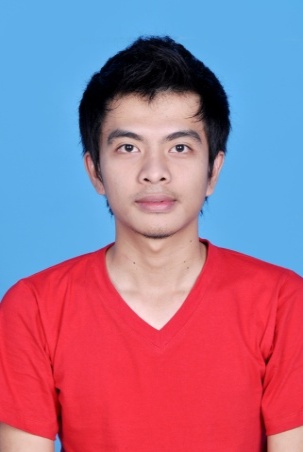 Data PribadiNama 				: Taupan Taufik
Tempat dan Tanggal Lahir 	: Bandung, 14 Desember 1988
Jenis Kelamin 			: Laki-lakiGol. Darah			: A
Agama 			: Islam
Kewarganegaraan 		: Indonesia
Alamat 			: Komp. Griya Bandung Asri 3 Blok P8 No.21, Bandung
No Tlp. 			: 02293890803E-mail				: taupan.taufik@gmail.comLatar belakang Pendidikan 
2000 - 2003 				: SMP Negeri 27 Bandung
2003 - 2006 				: MA Ponpes Cipari Kab. Garut2010 - Sekarang		: Politeknik Piksi Ganesha				  Management Informatika Kemampuan*	 Menguasai Komputer (hardware/software)*		Menguasai Pemograman Berbasis Web, API dan Web Service*	 Menguasai Pemograman Berbasis Mobile (Android Native)*	 Menguasai Bahasa Pemograman C, C++, PHP,JAVAPengalaman KerjaBekerja di PT. Ganesha e-commerce Solution, BandungPeriode	: Oktober 2011 - Juni 2012Posisi	: Supervisor (Divisi IT)Bekerja di PT. siPutri , BandungPeriode	: Juli 2012 - SekarangPosisi	: Programmer EDC - Mobile (Android)Daftar riwayat hidup ini saya buat dengan sebenar-benarnya, dan saya bertanggung jawab atas semua isinya